คำชี้แจง1. การยื่นแบบฟอร์มการสมัคร1.1 	กรณีส่วนราชการ จังหวัด หรือองค์การมหาชน สามารถสมัครขอรับรางวัลโดยยื่นแบบฟอร์มการสมัครในนามส่วนราชการ จังหวัด หรือองค์การมหาชน และอธิบดี/หัวหน้าส่วนราชการ ผู้ว่าราชการจังหวัด หรือผู้อำนวยการองค์การมหาชน หรือผู้ที่ได้รับมอบอำนาจจากอธิบดี/หัวหน้าส่วนราชการ ผู้ว่าราชการจังหวัด หรือผู้อำนวยการองค์การมหาชน เป็นผู้ลงนามแบบฟอร์มการสมัคร1.2 	กรณีบุคคลหรือหน่วยงานอื่น (แมวมอง) เป็นผู้เสนอชื่อหน่วยงานและผลงานที่ควรได้รับรางวัล สามารถยื่นแบบฟอร์มการสมัคร และเป็นผู้ลงนามในแบบฟอร์มดังกล่าว1.3 	ผู้ที่เสนอชื่อหน่วยงานและผลงานที่ควรได้รับรางวัล ต้องจัดทำรายละเอียดข้อมูลการดำเนินงานเกี่ยวกับการเปิดระบบราชการให้ประชาชนหรือผู้มีส่วนได้ส่วนเสียที่เกี่ยวข้องเข้ามามีส่วนร่วมในการบริหารราชการ เพื่อประกอบการสมัครขอรับรางวัล2. ข้อมูลที่กรอกลงในแบบฟอร์มการสมัคร ต้องเป็นไปตามเงื่อนไขการสมัคร ดังนี้2.1 	ให้ใช้ข้อมูลและผลการดำเนินงานเกี่ยวกับการเปิดระบบราชการให้ประชาชนหรือผู้มีส่วนได้ส่วนเสียที่เกี่ยวข้องเข้ามามีส่วนร่วมในการบริหารราชการในระดับการเข้ามาเกี่ยวข้อง (Involve) หรือระดับความร่วมมือ (Collaborate) ซึ่งควรมีการดำเนินงานมาแล้วไม่น้อยกว่า 1 ปี 2.2 การดำเนินโครงการ/การดำเนินงานที่เสนอมาเป็นตัวอย่าง ต้องสอดคล้องตามนโยบายสำคัญของรัฐบาลหรือมติคณะรัฐมนตรี หรือเป็นอำนาจหน้าที่/ภารกิจหลักขององค์กร หรือสอดคล้อง
ตามแผนพัฒนาจักงหวัดหรือกลุ่มจังหวัด โดยการดำเนินการดังกล่าวสะท้อนการพัฒนาหรือ
การเปลี่ยนแปลงที่ส่งผลต่อคุณภาพชีวิตที่ดีขึ้น และส่งผลกระทบ (Impact) ต่อการพัฒนาเศรษฐกิจ สังคม และประเทศ2.3 กรณีสมัครขอรับรางวัลมากกว่า 1 โครงการ/การดำเนินงาน ต้องเป็นการดำเนินโครงการ/การดำเนินงานที่ไม่ซ้ำกัน หรือไม่ใช่การดำเนินโครงการ/การดำเนินงานในพื้นที่เดียวกัน หรือไม่ซ้ำกับพื้นที่การดำเนินโครงการ/การดำเนินงานเดิมที่เคยได้รับรางวัลความเป็นเลิศด้านการบริหารราชการแบบมีส่วนร่วมมาแล้ว3. กรอกข้อมูลในใบสมัครให้ครบถ้วนและสมบูรณ์ และโปรดแนบเอกสาร/หลักฐานประกอบใบสมัคร พร้อมระบุให้ชัดเจนว่าเป็นเอกสาร/หลักฐานประกอบข้อคำถามใด เนื่องจากเอกสาร/หลักฐานประกอบ
ใบสมัครเป็นหลักฐานที่มีความสำคัญต่อการพิจารณาและการประเมินผล4. กรณีพื้นที่ในการกรอกข้อมูลในใบสมัครไม่เพียงพอสามารถเขียนเพิ่มเติมในกระดาษอื่น และโปรดหมายเหตุแสดงความเชื่อมโยงกับข้อคำถามด้วย 5. เปิดรับสมัครตั้งแต่ วันที่ 3 มกราคม - 28 กุมภาพันธ์ 2561 6. ส่งแบบฟอร์มการสมัครพร้อมหลักฐาน/เอกสารประกอบได้ที่เว็บไซต์ www.opdc.go.th หรือ http://awards.opdc.go.th หรือส่งไปยังสำนักงาน ก.พ.ร. ตามที่อยู่ต่อไปนี้ :  สำนักงานคณะกรรมการพัฒนาระบบราชการ (สำนักงาน ก.พ.ร.)เลขที่ 59/1 ถนนพิษณุโลก แขวงจิตรลดา เขตดุสิต กรุงเทพมหานคร 10300(กรุณาวงเล็บมุมซอง: รางวัลสาขาการบริหารราชการแบบมีส่วนร่วม ประจำปี พ.ศ. 2561)เบอร์โทรศัพท์ที่สามารถติดต่อได้ 0 2356 9999 ต่อ 8871 , 8876 และ 8923 โทรสาร 0 2281 8328         กรณีส่วนราชการระดับกรม/เทียบเท่า จังหวัด หรือองค์การมหาชน (สมัครเอง) 
โปรดระบุ (ชื่อหน่วยงานที่สมัคร)......................................................................................................         กรณีบุคคลหรือหน่วยงานอื่น (แมวมอง) โปรดระบุ            1) ชื่อผู้ยื่นสมัคร ...............................................................................................................................             2) ชื่อหน่วยงานที่เห็นควรได้รับรางวัล.............................................................................................2.1	ชื่อ.................................................. นามสกุล........................................................................................ตำแหน่ง.................................................................................................................................................สังกัดหน่วยงาน......................................................................................................................................เลขที่............หมู่ที่....................ถนน...................................ตำบล..........................................................  อำเภอ........................................ จังหวัด.....................................รหัสไปรษณีย์.....................................โทรศัพท์......................................................... โทรสาร..........................................................................E-mail...................................................................................................................................................2.2 	ชื่อ.................................................. นามสกุล........................................................................................ตำแหน่ง.................................................................................................................................................สังกัดหน่วยงาน......................................................................................................................................เลขที่............หมู่ที่....................ถนน...................................ตำบล..........................................................  อำเภอ........................................ จังหวัด.....................................รหัสไปรษณีย์.....................................โทรศัพท์......................................................... โทรสาร..........................................................................E-mail...................................................................................................................................................มิติที่ 1: ความสามารถขององค์กร1.	การสร้างกลไกภายในองค์กร เพื่อรองรับการขับเคลื่อนการมีส่วนร่วมของประชาชนไปสู่การปฏิบัติ  (6 คะแนน)1.1  มีการกำหนดนโยบาย/ทิศทาง/แผนงานที่แสดงว่าให้ความสำคัญกับการมีส่วนร่วม ของประชาชนไม่มี	มี   (โปรดระบุ และแนบเอกสารประกอบ) ............................................................................................................................................................................................................................................................................................................................................................................................................................................................1.2  มีการมอบหมายผู้รับผิดชอบ/อัตรากำลัง หรือกำหนดหน่วยงานเพื่อรับผิดชอบ
การส่งเสริมการมีส่วนร่วมของประชาชนไม่มี	มี   (โปรดระบุ และแนบเอกสารประกอบ) ............................................................................................................................................................................................................................................................................................................................................................................................................................................................1.3  มีกระบวนการสร้างวัฒนธรรม/ค่านิยมที่เอื้อต่อการสร้างการมีส่วนร่วมของประชาชน ไม่มี	มี   (โปรดระบุ และแนบเอกสารประกอบ) ............................................................................................................................................................................................................................................................................................................................................................................................................................................................2.	การเสริมสร้างศักยภาพภาคประชาชนเพื่อเข้ามามีส่วนร่วมในการบริหารราชการ (4 คะแนน)ไม่มี	มี   (โปรดระบุ และแนบเอกสารประกอบ)                  ............................................................................................................................................................................................................................................................................................................................................................................................................................................................3.	การให้ข้อมูลข่าวสารและรับฟังความคิดเห็นของประชาชนหรือผู้มีส่วนได้ส่วนเสียที่มีประสิทธิภาพ 
(5 คะแนน)3.1 	มีช่องทางการให้ข้อมูลที่หลากหลายเข้าถึงได้สะดวก และทันเวลาในการใช้งานไม่มี	มี   (โปรดระบุ และแนบเอกสารประกอบ) ............................................................................................................................................................................................................................................................................................................................................................................................................................................................3.2	มีการนำความคิดเห็นของผู้มีส่วนได้ส่วนเสียที่เกี่ยวข้องไปใช้ในการเพิ่มประสิทธิภาพการทำงาน/
การให้บริการที่ชัดเจน ไม่มี	มี   (โปรดระบุ และแนบเอกสารประกอบ) ............................................................................................................................................................................................................................................................................................................................................................................................................................................................มิติที่ 2: การทำงานแบบมีส่วนร่วมอย่างเป็นรูปธรรม4.	การส่งเสริมการทำงานแบบมีส่วนร่วมในการดำเนินโครงการ/ดำเนินงาน เพื่อส่งเสริมการเปิดระบบราชการให้ประชาชนหรือผู้มีส่วนได้ส่วนเสียที่เกี่ยวข้องเข้ามามีส่วนร่วมในการบริหารราชการในระดับ
การเข้ามาเกี่ยวข้อง (Involve) หรือทำงานร่วมกันในระดับความร่วมมือ (Collaborate) ในลักษณะหุ้นส่วนความร่วมมือ (45 คะแนน)  4.1 	อธิบายประเด็นสำคัญที่เกี่ยวข้องกับความเป็นมา/ที่มา/สภาพปัญหา หรือเหตุผลสำคัญที่นำมาสู่การริเริ่มการดำเนินโครงการ/การแก้ปัญหา และแนวโน้ม/เงื่อนไขของสถานการณ์ รวมทั้งผลกระทบ ตลอดจนระบุวัตถุประสงค์ ว่าเป็นอย่างไร.....................................................................................................................................................................................................................................................................................................................................................................................................................................................................................................................................................................................................................................................................................................................................................................................................................................4.2 อธิบายการดำเนินโครงการ/ดำเนินงานเกี่ยวกับรูปแบบ/ขั้นตอน/วิธีการที่ใช้ดำเนินงานในพื้นที่ ตั้งแต่ริเริ่มไปจนถึงการกำหนดแนวทางและดำเนินการเพื่อแก้ปัญหา/การพัฒนา ที่สะท้อนระดับการมีส่วนร่วมของประชาชน การบูรณาการการทำงานและทำงานร่วมกันของทุกภาคส่วน และหลักการ/แนวคิดที่นำมาประยุกต์ใช้ ว่าเป็นอย่างไร .....................................................................................................................................................................................................................................................................................................................................................................................................................................................................................................................................................................................................................................................................................................................................................................................................................................4.3 อธิบายบทบาทของแต่ละภาคส่วนที่เข้ามามีส่วนร่วมในการขับเคลื่อนการดำเนินโครงการ/ดำเนินงานในพื้นที่ โดยระบุกลุ่มผู้มีส่วนได้ส่วนเสียที่เกี่ยวข้องในการดำเนินโครงการ/ดำเนินงาน และอธิบายบทบาทของแต่ละภาคส่วน ว่าเป็นอย่างไร ต่อไปนี้ เป็นกลไกหลัก (Key Actor) เป็นผู้ส่งเสริมสนับสนุน (Facilitator) เป็นผู้จัดการเครือข่าย (Network Manager) เป็นหุ้นส่วนความร่วมมือการทำงาน (Partnership)............................................................................................................................................................................................................................................................................................................................................................................................................................................................................................................................................................................................................................................................................................................................................................................................................4.4 อธิบายเกี่ยวกับการจัดกิจกรรม/เวที หรือการเผยแพร่ความสำเร็จของการดำเนินงานเพื่อสร้างกระบวนการแลกเปลี่ยนเรียนรู้ร่วมกัน ว่าเป็นอย่างไร............................................................................................................................................................................................................................................................................................................................................................................................................................................................................................................................................................................................................................................................................................................................................................................................................5.  อธิบายเกี่ยวกับการนำหลักการ/องค์ความรู้/เทคนิคใหม่ๆ ที่เป็นนวัตกรรม หรือนำระบบดิจิทัล/เครื่องมือ/เทคโนโลยีที่ทันสมัยมาประยุกต์ใช้ในการดำเนินโครงการ/ดำเนินงาน ว่าเป็นอย่างไร (5 คะแนน)........................................................................................................................................................................................................................................................................................................................................................................................................................................................................................................................................................................................................................................................................................................  ..........................................................................................................................................................................มิติที่ 3: การบรรลุผลสำเร็จ6.  การสรุปบทเรียนความสำเร็จหรือผลประโยชน์ที่ได้รับจากการบรรลุเป้าหมายของการพัฒนา (25 คะแนน)6.1  อธิบายเกี่ยวกับผลประโยชน์หรือความสำเร็จที่ได้รับในเชิงสังคม หรือเศรษฐกิจ ซึ่งควรประกอบด้วยผลผลิต ผลลัพธ์ และผลกระทบเชิงบวกที่มีต่อชุมชน/สังคม/ประเทศ โดยระบุผลสำเร็จหรือประโยชน์ที่ได้รับทั้งที่เป็นเชิงปริมาณ และเชิงคุณภาพที่มีหลักฐานเชิงประจักษ์ และปัญหา/อุปสรรค รวมทั้งปัจจัยที่ส่งผลต่อความสำเร็จในการดำเนินโครงการ/การดำเนินงานว่าเป็นอย่างไร  	................................................................................................................................................................................................................................................................................................................................................................................................................................................................................................................................................................................................................................................6.2  จัดทำตัวแบบ (Model) ที่เกิดจากการประมวล/สังเคราะห์การดำเนินโครงการ/ดำเนินงานออกมาเป็นภาพหรือแผนภาพ ซึ่งแสดงให้เห็นความเชื่อมโยงของทิศทาง/เป้าหมาย และกลไก/วิธีการ/กระบวนการดำเนินโครงการ/การดำเนินงาน รวมทั้งผลสำเร็จที่ได้รับ และปัจจัยที่มีผลต่อความสำเร็จ-ใส่ภาพตัวแบบ (Model) -7. ความพึงพอใจของประชาชนหรือผู้มีส่วนได้ส่วนเสียที่เกี่ยวข้องในบทบาทการเข้ามามีส่วนร่วมในการบริหารราชการ (10 คะแนน) ไม่มี	มี   (โปรดระบุ และแนบเอกสารประกอบ) จำนวนตัวอย่างประชากรที่สำรวจ จำนวน ................. ตัวอย่างแบบสำรวจที่ใช้ในการสำรวจความพึงพอใจ จำนวน .................. ชุดค่าเฉลี่ยร้อยละความพึงพอใจของผู้มีส่วนได้ส่วนเสียที่เกี่ยวข้อง............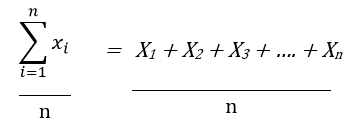 สูตรการคำนวณ ดังนี้                                 x = ผลคะแนนความพึงพอใจ   n = จำนวนประชากรหมายเหตุ    วัดความพึงพอใจของประชาชนหรือผู้มีส่วนได้ส่วนเสียที่เกี่ยวข้องในการเข้ามา
มีส่วนร่วมในการบริหารราชการ หรือมีบทบาททำงานร่วมกับหน่วยงานภาครัฐ ข้าพเจ้าขอรับรองว่า ข้อความที่ระบุไว้ในใบสมัครนี้เป็นความจริงและครบถ้วน ข้าพเจ้าทราบดีว่า หากระบุข้อมูลหรือส่งเอกสารที่ผิดจากความเป็นจริง จะเป็นสาเหตุให้ถูกตัดสิทธิ์ในการได้รับการประเมินเพื่อรับรางวัลเลิศรัฐ สาขาการบริหารราชการแบบ
มีส่วนร่วม ประจำปี พ.ศ. 2561 และข้าพเจ้ายอมรับการตัดสินของคณะกรรมการ 
ว่าถือเป็นที่สิ้นสุดลงชื่อ ............................................................................        (.............................................................................)ตำแหน่ง ........................................................................วันที่ ............/.............../..............